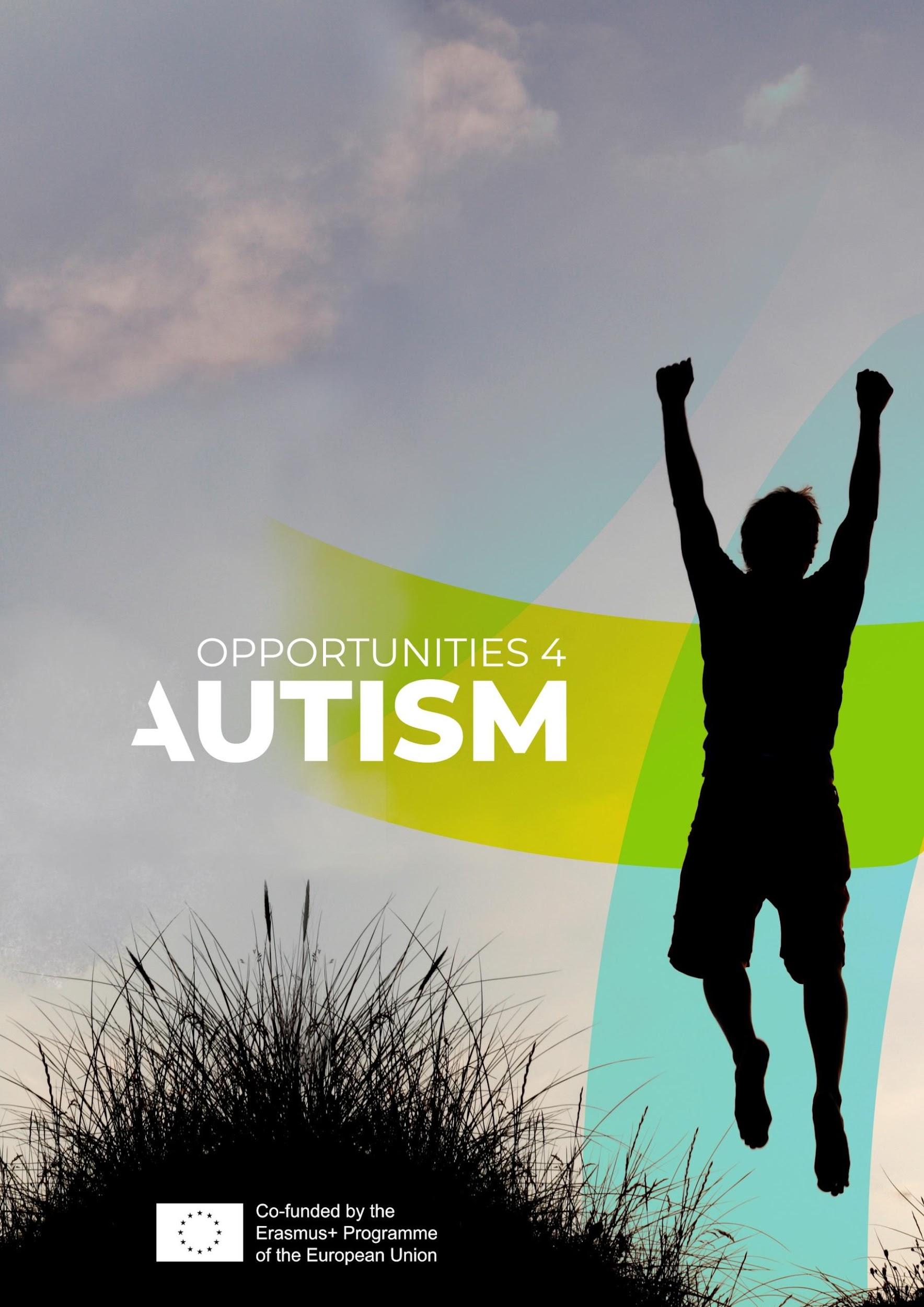 UvodPrilikom pripreme radionice o izgradnji mape kompetencija zaposlenog, tima ili cele organizacije, treba imati na umu nekoliko pretpostavki:model takve mape treba da kombinuje aspekte korisnosti i pouzdane analize veština i znanja zaposlenog/tima;model treba da omogući njegovu fleksibilnu upotrebu od strane poslodavca, tima ili samog zaposlenog, tako da postane koristan alat za izgradnju strukture, povećanje efektivnosti na poslu, motivisanje timova ili određivanje ciljeva obuke organizacije;prilikom izgradnje modela mape kompetencija potrebno je obratiti pažnju na tip organizacije, industrije ili sastav tima zbog njegove kulturološke raznolikosti ili tipova ličnosti;izgradnja mape kompetencija treba da bude jasna i transparentna za zaposlenog/učesnika radionice.KompetencijeZa radionicu o izgradnji mape kompetencija, korišćen je model sa vebsajta ForFuture https://mik.krakow.pl/wspolpraca/wp-content/uploads/2020/06/Mapa_Kompetencji_opis.pdfkorišćeni su i crteži, kao i lista od 36 najčešće korišćenih kompetencija koju su pripremili autori publikacije.Takođe se pokazalo da se skup kompetencija može podeliti u četiri glavne kategorije, predstavljene u tabeli (Tab 1. Rezime kompetencija podeljenih u kategorije):Lične kompetencijeSocijalne kompetencijeMenadžerska kompetencijaStručna kompetencijaMapa kompetencija - navedite, koji je vaš trenutni nivo kompetencija na skali od 1 do 10? Označite svaku kompetenciju u tabeli (možete nacrtati i na papiru sopstvenu mapu – primer – pogledajte ispod).-Kreativnost i inovativnost-Nezavisnost-Odgovornost-Preduzetništvo-Poslovna orijentacija-Profesionalizam-Odlučnost-Komunikativnost-Sposobnost za saradnju-Etičko ponašanje-Inteligencija- Lični maniri-Radna kultura-Asertivnost-Vođstvo-Motivacija-Emocionalna inteligencija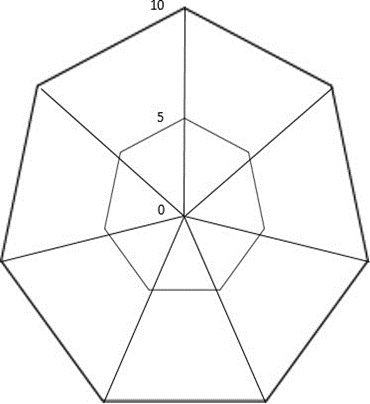 SOCIJALNE KOMPETENCIJELIČNE KOMPETENCIJEMENADŽERKSE KOMPETENCIJEPROFESIONALNE KOMPETENCIJEIzgradnja odnosaMotivacija na rezultate (preduzetništvo) Izgradnja agilne organizacijeAdministracija /vođenje evidencije Deljenje znanja i iskustvaInovacije i fleksibilnostIzgradnja timovaPregovaranje Poistovećivanje sa kompanijomAnalitičko razmišljanje Delegiranje Poslovna orijentacija KomunikativnostNezavisnost Motivisanje Procedure - znanje i primena Orijentacija na klijenteDonošenje odlukaStrateško razmišljanjeIT veštine Timski rad / saradnja u timuRešavanje problemaPlaniranjeTehničke veštineRešavanje konflikataSavesnost / pouzdanost Vođstvo Profesionalno znanje Saradnja unutar kompanijeProfesionalni razvoj / spremnost za učenjeUpravljanje projektima Upravljanje procesimaUticajSamoupravljanje Upravljanje timomZnanje stranih jezika